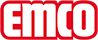 emco Baubazénové rošty emco Kolmé rohové řešení Typ 90Barvybéžová - podobná RAL 1001žlutá - podobná RAL 1018šedá - podobná RAL 7001bílá - podobná RAL 9010speciální barvyskoro všechny speciální barvy (dle RAL nebo vzorku podlahy) k dispozicipopispravý úhel (90°)servis a službyzaměřenípokládková službaopravykontaktNovus Česko s.r.o. · 464 01 · Raspenava 191 · Tel. (+420) 482 302 750 · Fax (+420) 482 360 399 · rohozky@novus.cz · www.emco-bau.com